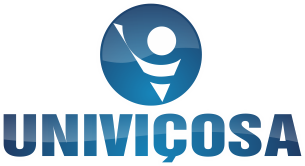 NÚCLEO DE ENSINO, PESQUISA E EXTENSÃO – NUPEXPROJETO DE EXTENSÃO CAMPANHA DE VACINAÇÃOEDITAL 2024Pelo presente faz-se saber que estarão abertas, no período 20 a 23 de Março de 2024, as inscrições para seleção de alunos para participação no projeto de extensão Campanha de Vacinação realizado pelo (s) curso (s) Enfermagem (ou institucional) do Centro Universitário de Viçosa-UNIVIÇOSA..DOS OBJETIVOS DO PROGRAMAEste programa é voltado para a participação de estudantes de graduação do ensino superior, junto à comunidade externa a instituição com objetivo de levar conhecimento, prestação de serviços e qualidade de vida as comunidades, além de contribuir para a formação profissional, tecnológica e artístico-cultural dos estudantes.2. DOS REQUISITOS E COMPROMISSOS DO ESTUDANTESer selecionado conforme explicitado no item 6 deste Edital. b) Estar regularmente matriculado em um dos cursos do Centro Universitário de Viçosa-Univiçosa e em dia com suas obrigações contratuais.Poderão participar todos os acadêmicos de enfermagem de todos os períodos, visto que teremos triagem, serviços burocráticos, ao qual todos têm capacidade de participar. Porém para aplicação apenas aqueles que já realizaram a disciplina de semiologia, ter disponibilidade para participar das atividades fora do Centro Universitário, principalmente aos sábados, saber mexer com informática, pois teremos registros no sistema, ser extrovertido para realização das orientações necessárias à população.3. DAS INSCRIÇÕESAs inscrições para participação no projeto de extensão deverão ser realizadas pelo aluno do dia 20/03 ao dia 23/03 de forma online com a professora responsável pelo projeto, ao qual já disponibilizou o link nos grupos das turmas no Centro Universitário.RESULTADOO resultado será divulgado pelo Professor responsável em 25/03/24.Demais casos especiais serão deliberados pelos professores responsáveis pelo projeto de extensãoViçosa, 16 de março de 2024         Elenice Claudete Dias                                                      MarceloProf. ResponsávelCoordenador de extensão